CHÀO MỪNG NGÀY PHỤ NỮ VIỆT NAM 20/10Mỗi năm cứ đến ngày 20/10 chúng ta đều gửi hàng ngàn lời chúc đẹp và ý nghĩa nhất tới những người phụ nữ Việt Nam bày tỏ sự yêu mến, quan tâm và tình cảm sâu sắc nhất. Vậy các bạn có biết nguồn gốc hình thành ngày 20/10, ý nghĩa của ngày ấy không? Nguồn gốc ngày Phụ Nữ Việt Nam:Trong Cương lĩnh đầu tiên của Đảng Cộng sản Đông Dương thành lập ngày 3/2/1930 có ghi "Nam nữ bình quyền". Cương lĩnh Đảng đã khẳng định rõ phụ nữ Việt Nam là một lực lượng quan trọng của cách mạng. Đảng phải giải phóng phụ nữ, gắn liền với giải phóng dân tộc. Đảng đặt ra mục tiêu, phụ nữ Việt nam phải tham gia các hoạt động cách mạng và thành lập tổ chức riêng cho phụ nữ để lôi cuốn các tầng lớp phụ nữ khác tham gia cách mạng.Ngày 20 tháng 10 năm 1930 Hội Phụ nữ phản đế Việt Nam nay là Hội Liên hiệp phụ nữ Việt Nam được thành lập. Đánh dấu sự kiện này, Đảng cộng sản quyết định chọn ngày 20/10 hàng năm làm ngày truyền thống của tổ chức và đây cũng được xem là ngày kỷ niệm và tôn vinh phụ nữ Việt Nam, lấy tiên là ngày Phụ nữ Việt Nam.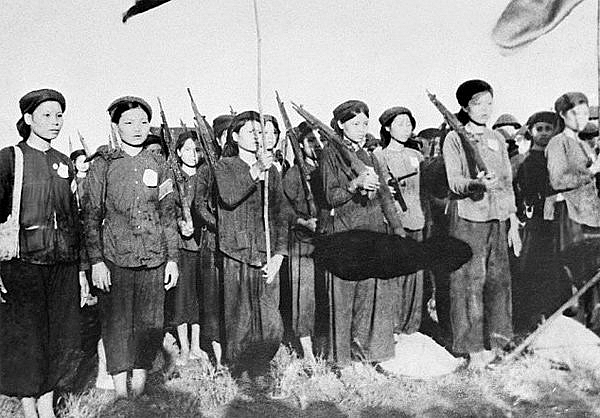 Ý nghĩa ngày Phụ Nữ Việt Nam:Ngày Phụ nữ Việt Nam 20/10/1930 là ngày đầu tiên đánh dấu sự ra đời của một đoàn thể quần chúng của phụ nữ được hoạt động công khai nhằm tăng cường đoàn kết, động viên lực lượng phụ nữ tham gia vào công cuộc xây dựng và bảo vệ đất nước. Ngày 20/10 hàng năm được chọn là ngày Phụ nữ Việt Nam, đó là sự ghi nhận những đóng góp to lớn của phụ nữ với những con người được Bác Hồ gửi tặng 8 chữ vàng "Cần cù, Bất khuất, Trung hậu, Đảm đang".Từ ngày 20/10/1930 cho tới nay đã trải qua 88 năm kỷ niệm và cũng là chừng ấy năm khối Liên hiệp phụ nữ hoạt động và chứng minh được sứ mệnh và ý nghĩa của mình. Với hơn 80 năm hoạt động, phụ nữ Việt Nam ngày càng có tri thức, sức khỏe, năng động, sáng tạo, có văn hóa và đặc biệt đóng góp rất lớn vào các hoạt động xã hội và lao động sản xuất.Ngày 20 tháng 10 hàng năm kỷ niệm ngày Phụ nữ Việt Nam là thời điểm tôn vinh những giá trị tốt đẹp nhất của người phụ nữ. Vào ngày này, những lời tri ân, những lời chúc, những lời yêu thương tốt đẹp nhất được gửi tới các bà, các mẹ, các chị và các em, là sự công nhận những đóng góp to lớn của phụ nữ. Ngày 20/10 thực sự rất ý nghĩa, những lời chúc đầy ắp tình yêu mà thường ngày bạn không có cơ hội nói, chưa bộc bạch được nay có dịp thể hiện ra. Dưới đây là một số câu chúc bạn có thể tham khảo để chúc những người phụ nữ xung quanh.Nhân dịp 20/10, tôi xin gửi tới toàn thể chị em phụ nữ Việt Nam những lời chúc ý nghĩa, tốt đẹp nhất! Chúc cho tất cả mọi người luôn xinh đẹp, rạng rỡ và thành công trong cuộc sống.Mừng ngày Phụ nữ Việt Nam 20/10, chúc cho toàn thể mẹ/vợ/cô giáo/đồng nghiệp/khách hàng luôn xinh đẹp, rạng rỡ tỏa sáng. Mỗi người sẽ tìm được một hạnh phúc, tình yêu vừa vặn với chính con người của mình. Lời chúc dành cho mọi người Nhân ngày Phụ nữ Việt Nam, chúc phái đẹp luôn thành công, hoàn thành tất cả các mục tiêu đề ra. Đặc biệt, sẽ luôn duyên dáng, xinh đẹp và là hậu phương vững chắc cho cánh mày râu. Chúc bạn ngày 20/10 nhận được nhiều quà, nhiều hoa, nhiều lời yêu thương từ phái nam trong ngày đặc biệt này. Hãy luôn xinh đẹp, rạng ngời và thành công trong cuộc sống nhé!Chúc những người phụ nữ Việt Nam nhân hậu - hiền hòa - đức hạnh luôn vui vẻ và đạt được những mong muốn trong cuộc sống. Hôm nay là ngày đặc biệt của bạn, hãy tận hưởng nó một cách trọn vẹn nhất.Hôm nay 20/10 là một ngày thực sự rất ý nghĩa của phái đẹp, chúc chị em luôn tươi tắn, rạng ngời, xinh đẹp và hạnh phúc.Lời chúc dành cho mẹ Nhân dịp 20/10, tôi xin gửi tới toàn thể chị em phụ nữ Việt Nam những lời chúc ý nghĩa, tốt đẹp nhất! Chúc cho tất cả mọi người luôn xinh đẹp, rạng rỡ và thành công trong cuộc sống. Mừng ngày Phụ nữ Việt Nam 20/10, chúc cho toàn thể mẹ/vợ/cô giáo/đồng nghiệp/khách hàng luôn xinh đẹp, rạng rỡ tỏa sáng. Mỗi người sẽ tìm được một hạnh phúc, tình yêu vừa vặn với chính con người của mình. Nhân ngày Phụ nữ Việt Nam, chúc phái đẹp luôn thành công, hoàn thành tất cả các mục tiêu đề ra. Đặc biệt, sẽ luôn duyên dáng, xinh đẹp và là hậu phương vững chắc cho cánh mày râu.Chúc bạn ngày 20/10 nhận được nhiều quà, nhiều hoa, nhiều lời yêu thương từ phái nam trong ngày đặc biệt này. Hãy luôn xinh đẹp, rạng ngời và thành công trong cuộc sống nhé!Chúc những người phụ nữ Việt Nam nhân hậu - hiền hòa - đức hạnh luôn vui vẻ và đạt được những mong muốn trong cuộc sống. Hôm nay là ngày đặc biệt của bạn, hãy tận hưởng nó một cách trọn vẹn nhất.Mừng ngày Phụ nữ Việt Nam 20/10, con chúc mẹ yêu luôn sức khỏe, cảm ơn mẹ đã hy sinh thầm lặng để nuôi nấng chúng con thành người. Mẹ hãy luôn vui vẻ, sống bình an bên bố và chúng con, mẹ nhé!Chúc cho người mẹ thân yêu của con đang đọc tấm thiệp này có một sức khỏe dẻo dai, hạnh phúc ngập tràn, luôn tươi cười hạnh phúc. Gửi ngàn lời yêu thương đến mẹ của con nhân dịp ngày 20/10. Mong rằng mẹ luôn mạnh khỏe, vui vẻ. Mẹ luôn ở trong trái tim của chúng con, con yêu mẹ nhiều lắm!Nhân ngày 20/10 ý nghĩa, con cảm ơn mẹ đã nuôi dưỡng, che chở, bao bọc con thành người. Mẹ hãy luôn vui vẻ, trẻ khỏe và hạnh phúc, mẹ nhé!Lời chúc tặng cô Nhân ngày Phụ nữ Việt Nam, em chúc cô luôn thành công, mạnh khỏe, hạnh phúc trong cuộc sống. Cảm ơn cô đã dạy dỗ và dìu dắt chúng em qua quãng thời gian thanh xuân tươi đẹp.Cô giáo kính mến, nhân ngày 20/10 - là một trong những ngày quan trọng nhất của phái đẹp Việt Nam. Em chúc cô có thêm nhiều sức khỏe, năng lượng dồi dào để tiếp lối dẫn dắt thêm nhiều thế hệ học trò. Cô giáo thân mến, nhân ngày 20/10, em xin phép gửi tới cô lời chúc sức khỏe, thành công và những lời tri ân từ tận đáy lòng. Cảm ơn cô đã dạy dỗ và đồng hành cùng chúng em qua những năm tháng học trò đáng nhớ.Nhân ngày 20/10 - Phụ nữ Việt Nam, em chúc cô giáo thật hạnh phúc, vui tươi, thành công và đạt được nhiều mong ước trong cuộc sống.Còn rất nhiều cách để thổ lộ tình cảm của bạn đối với những người phụ nữ nhân dịp 20/10 (làm hoa, nấu ăn, làm thiệp, vẽ tranh,…). Món quà nào cũng giá trị khi tình cảm của bạn đặt vào đó! Lời cuối cùng, lớp chúng em xin chúc các cô, các bạn nữ có một ngày 20/10 thật ý nghĩa, nhiều niềm vui! Cảm ơn các thầy cô và các bạn học sinh đã dành thời gian đọc bài của lớp 9A6 chúng em!Tác giả: tập thể lớp 9A6